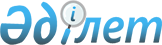 Об утверждении ставок платы за пользование водными ресурсами поверхностных источников по городу Алматы на 2010 год
					
			Утративший силу
			
			
		
					Решение XXIII сессии Маслихата города Алматы IV созыва от 30 ноября 2009 года N 262. Зарегистрировано в Департаменте юстиции города Алматы 25 декабря 2009 года за N 831. Утратило силу решением Маслихата города Алматы от 13 декабря 2010 N 381      Сноска. Утратило силу решением Маслихата города Алматы от 13.12.2010 N 381 (порядок введения в действие см. п.4) .      В соответствии со статьей 38 Водного кодекса Республики Казахстан и пунктом 1 статьи 487 Кодекса Республики Казахстан «О налогах и других обязательных платежах в бюджет» (Налоговый кодекс) маслихат города Алматы IV-го созыва РЕШИЛ:



      1. Утвердить ставки платы за пользование водными ресурсами поверхностных источников по городу Алматы на 2010 год согласно приложению.



      2. Признать утратившим силу решение XIV-й сессии маслихата города Алматы IV-го созыва от 22 декабря 2008 года № 161 «Об утверждении ставок платы за пользование водными ресурсами поверхностных источников по городу Алматы на 2009 год» (зарегистрировано в реестре государственной регистрации нормативных правовых актов за № 804 от 26 января 2009 года и опубликовано в газете «Алматы ақшамы» 29 января 2009 года № 11 и «Вечерний Алматы» 29 января 2009 года № 11).



      3. Настоящее решение вводится в действие с 01 января 2010 года.

      4. Контроль за исполнением настоящего решения возложить на постоянную комиссию по вопросам экологии, здравоохранения и чрезвычайных ситуаций (Измухамбетов Т.А.) и на заместителя акима города Алматы Шорманова Е.А.      Председатель

      XXIII-й сессии

      маслихата города

      Алматы IV-го созыва                     Т. МукашевПриложение

к решению ХXIII-ей сессии

маслихата города

Алматы IV-го созыва

от 30 ноября 2009 года № 262 

Ставки

платы за пользование водными ресурсами

поверхностных источников по городу

Алматы на 2010 год      Председатель XXIII-й сессии

      маслихата города Алматы

      IV-го созыва                            Т. Мукашев
					© 2012. РГП на ПХВ «Институт законодательства и правовой информации Республики Казахстан» Министерства юстиции Республики Казахстан
				Вид специального водопользованияВид специального водопользованияВид специального водопользованияВид специального водопользованияВид специального водопользованияВид специального водопользованияВид специального водопользованияВид специального водопользованияБас-

сейны

рек,

озер,

морейЖилищ-

но-эк-

сплуа-

тацион-

ные и

комму-

наль-

ные

услуги,

тиын/

куб.мПро-

мышлен-

ность,

включая

тепло-

энер-

гетику,

тиын/

куб.мСель-

ское

хозяй-

ство,

тиын/

куб.м Прудовые

хозяйст-

ва, осу-

ществля-

ющие

забор

из водных

источ-

ников,

тиын/

куб.мРыбное

хозяйство,

потреби-

тели,

произво-

дящие

отлов

рыбы на

водных ис-

точниках,

тиын/

килограммГид-

ро-

энер-

ге-

тика,

тиын/

1квт.

часВод-

ный

тран-

спорт

тиын/

1т.кмБассейн рек и озер Балхаш и Алаколь7,620,965,7152,20,6